ФЕДЕРАЛЬНОЕ АГЕНТСТВО ЖЕЛЕЗНОДОРОЖНОГО ТРАНСПОРТАФедеральное государственное бюджетное образовательное учреждение высшего образования"Петербургский государственный университет путей сообщения Императора Александра I"(ФГБОУ ВО ПГУПС)Кафедра "Электрическая тяга"РАБОЧАЯ ПРОГРАММАдисциплины"ОРГАНИЗАЦИЯ ЭКСПЛУАТАЦИИ ВЫСОКОСКОРОСТНОГО ТРАНСПОРТА" (Б1.В.ДВ.2/1)13.04.02 "Электроэнергетика и электротехника"по магистерской программе " Высокоскоростной наземный транспорт "Форма обучения - очнаяСанкт-Петербург 20181.ЦЕЛИ И ЗАДАЧИ ДИСЦИПЛИНЫРабочая программа составлена в соответствии с ФГОС, утвержденным "21" ноября 2014 г., приказ № 1500 по направлению 13.04.02 "Электроэнергетика и электротехника", по дисциплине "Организация эксплуатации высокоскоростного транспорта".Целью изучения дисциплины является приобретение обучающимися теоретических и практических навыков в области научных основ организации эксплуатации высокоскоростного подвижного состава и о влиянии условий эксплуатации на параметры подвижного состава.Для достижения поставленной цели решаются следующие задачи:изучение научных методов организации эксплуатации высокоскоростного электроподвижного состава;изучение автоматизированных систем управления линейных предприятий и энергосберегающих технологий.Перечень планируемых результатов обучения по дисциплине, соотнесенных с планируемыми результатами освоения основной профессиональной образовательной программыПланируемыми результатами обучения по дисциплине являются: приобретение знаний, умений, навыков и/или опыта деятельности.В результате освоения дисциплины обучающийся должен:Знать:технологию обслуживания современных скоростных и высокоскоростных электропоездов;положения нормативной-технической документации.уметь:применять современный научные методы и оборудование отечественных и зарубежных производителей при организации эксплуатации скоростных и высокоскоростных электропоездов;определять основные эксплуатационные показатели, строить математические модели для расчета этих показателей и выбора оптимальных режимов работы.владеть:терминологическим аппаратом;современными методами организации эксплуатационной работы депо. Приобретенные знания, умения, навыки и/или опыт деятельности, характеризующие формирование компетенций, осваиваемых в данной ОПОП, позволяют решать профессиональные задачи, приведенные в соответствующем перечне по видам профессиональной деятельности в п. 2.4 основной профессиональной образовательной программы (ОПОП). Изучение дисциплины направлено на формирование следующих профессиональных компетенций (ПК):способность управлять действующими технологическими процессами, обеспечивающими выпуск продукции, отвечающей требованиям стандартов и рынка (ПК-12);способность владеть приемами и методами работы с персоналом, методами оценки качества и результативности труда персонала, обеспечения требований безопасности жизнедеятельности (ПК-17);готовность эксплуатировать, проводить испытания и ремонт технологического оборудования электроэнергетической и электротехнической промышленности (ПК-22);способность разработки планов, программ и методик проведения испытаний электротехнических и электроэнергетических устройств и систем (ПК-25);способность определять эффективные производственно-технологические режимы работы объектов электроэнергетики и электротехники (ПК-26);способность к подготовке технической документации на ремонт, к составлению заявок на оборудование и запасные части (ПК-29);способность к составлению инструкций по эксплуатации оборудования и программ испытаний (ПК-30).Область профессиональной деятельности обучающихся, освоивших данную дисциплину, приведена в п.2.1 ОПОП.Объекты профессиональной деятельности обучающихся, освоивших данную дисциплину, приведены в п.2.2 ОПОП.Место дисциплины в структуре основной профессиональной образовательной программыДисциплина "Организация эксплуатации высокоскоростного транс- порта" (Б1.В.ОД.4) относится к вариативной части и является дисциплиной по выбору.Объем дисциплины и виды учебной работыДля очной формы обучения:Содержание и структура дисциплиныСодержание разделов дисциплиныРазделы дисциплины и виды занятий Для очной формы обучения:Перечень учебно-методического обеспечения для самостоятельной работы обучающихся по дисциплинеФонд оценочных средств для проведения текущего контроля успеваемости и промежуточной аттестации обучающихся по дисциплинеФонд оценочных средств по дисциплине является неотъемлемой частью рабочей программы и представлен отдельным документом, рассмотренным на заседании кафедры и утвержденным заведующим кафедрой.Перечень основной и дополнительной учебной литературы, нормативно-правовой документации и других изданий, необходимых для освоения дисциплины8.1 Перечень основной учебной литературы, необходимой для освоения дисциплины:Рынок пригородных железнодорожных перевозок. Управление и экономика» М. А. Шнейдер, Е. А. Проскурякова, «НП-Принт», 2012 г.Ветров Ю.Н., Дайлидко A.A., Хасин Л.Ф. Введение в специальность «Техническая эксплуатация подвижного состава железных дорог». 2013. - 90 с. СПО, ППВысокоскоростные поезда "Сапсан" В1 и В2: учеб. пособие. - М.: ОАО "Российские железные дороги", 2013.  - 522 с.Высокоскоростной железнодорожный подвижной состав: Монография / В.А. Гапанович, В.Е. Андреев, Д.В. Петров и др.; под ред. В.А. Гапановича. – СПБ.: Издательство ООО «Типография» НТП-Принт»,  2014–304с.Перечень дополнительной учебной литературы, необходимой для освоения дисциплины:1. Богомолов Н.Ю., Конев К.В. и др. Тренажер высокоскоростного поезда «Сапсан». Москва 2011, ООО Пиар-Пресс, 47 с.Перечень нормативно-правовой документации, необходимой для освоения дисциплины:Правила технической эксплуатации железных дорог Российской Федерации: утв. приказом МПС России от 26.05.2000 № ЦРБ-756 (с изм.на 9.03.2004 г.): в ред. приказа МПС России от 03.07.2001 № 16 с изм. от 09.03.2004. - СПб.: ЦОТПБСППО, 2007. - 108 с.Инструкция по сигнализации на железнодорожном транспорте Российской Федерации: утверждена Приказом Минтранса России от 4 июня 2012 г. № 162. - Москва: МОРКНИГА, 2013. - 159 с.: цв. ил.. - Приложение №7 к Правилам технической эксплуатации железных дорог Российской Федерации. - ISBN 978-5-903082-16-2.Инструкция по движению поездов и маневровой работе на железнодорожном транспорте Российской Федерации: утверждена Приказом Минтранса России от 4 июня 2012 г. № 162 (вступает в силу 01.09.2012) : Приложение № 8 к Правилам технической эксплуатации железных дорог Российской Федерации/ М-во трансп. Рос. Федерации. - Москва, 2012. -  440 с.: ил.. - ISBN 978-5-93647-028-8:.Другие издания, необходимые для освоения дисциплиныПри освоении данной дисциплины другие издания не используются.9. Перечень ресурсов информационно-телекоммуникационной сети «Интернет», необходимых для освоения дисциплины1. Личный кабинет обучающегося и электронная информационно-образовательная среда. [Электронный ресурс]. – Режим доступа: http://sdo.pgups.ru/ (для доступа к полнотекстовым документам требуется авторизация).2. Электронно-библиотечная система «Лань». [Электронный ресурс].– Режим доступа: http://e.lanbook.com/3. Электронная библиотечная система ibooks [электронный ресурс]. – Режим доступа: http://ibooks.ru/10. Методические указания для обучающихся по освоению дисциплиныПорядок изучения дисциплины следующий:1. Освоение разделов дисциплины производится в порядке, приведенном в разделе 5 "Содержание и структура дисциплины". Обучающийсядолжен освоить все разделы дисциплины с помощью учебно-методического обеспечения, приведенного в разделах 6, 8 и 9 рабочей программы.2. Для формирования компетенций обучающийся должен представить выполненные типовые контрольные задания или иные материалы, необходимые для оценки знаний, умений, навыков и (или) опыта деятельности, предусмотренные текущим контролем (см. фонд оценочных средств по дисциплине).3. По итогам текущего контроля по дисциплине, обучающийся должен пройти промежуточную аттестацию (см. фонд оценочных средств подисциплине).11. Перечень информационных технологий, используемых при осуществлении образовательного процесса по дисциплине, включая перечень программного обеспечения и информационных справочных систем	Перечень информационных технологий, используемых при осуществленииобразовательного процесса по дисциплине:1. Технические средства обучения (мультимедийный проектор, интерактивная доска).2. Методы обучения с использованием информационных технологий(демонстрация мультимедийных материалов).3. Электронная информационно-образовательная среда Петербургскогогосударственного университета путей сообщения Императора Александра I [электронный ресурс]. Режим доступа: http://sdo.pgups.ruДисциплина обеспечена необходимым комплектом лицензионного программного обеспечения, установленного на технических средствах, размещенных в специальных помещениях и помещениях для самостоятельнойработы: операционная система Windows, пакет MS Office.12. Описание материально-технической базы, необходимой для осуществления образовательного процесса по дисциплинеМатериально-техническая база обеспечивает проведение всех видовучебных занятий, предусмотренных учебным планом по направлению13.04.02 "Электроэнергетика и электротехника" и соответствует действующим санитарным и противопожарным нормам и правилам.Она содержит:- помещения для проведения лекционных и практических занятий(занятий семинарского типа), укомплектованных специализированнойучебной мебелью и техническими средствами обучения, служащими дляпредставления учебной информации большой аудитории (настенным экраном с дистанционным управлением, маркерной доской, считывающимустройством для передачи информации в компьютер, мультимедийнымпроектором и другими информационно-демонстрационными средствами).В случае отсутствия в аудитории технических средств обучения для предоставления учебной информации используется переносной проектор и маркерная доска (стена). Для проведения занятий лекционного типа используются учебно-наглядные материалы в виде презентаций, которые обеспечивают тематические иллюстрации в соответствии с рабочей программойдисциплины;- помещения для проведения групповых и индивидуальных консультаций;- помещения для проведения текущего контроля и промежуточнойаттестации;- помещения для самостоятельной работы оснащены компьютернойтехникой с возможностью подключения к сети "Интернет" с обеспечениемдоступа в электронную информационно-образовательную среду.Вид учебной работыВсего часовСеместрСеместрВид учебной работыВсего часов23Контактная работа (по видам учебных занятий)В том числе:721854лекции (Л)18-18практические занятия (ПЗ)541836лабораторные работы (ЛР)---Самостоятельная работа (СРС) (всего)21654162Контроль---Форма контроля знанийЗач.Зач.Зач.Общая трудоемкость час/з.е.288/872/2216/6№п/пНаименование раздела дисциплиныСодержание разделаМодуль 1Модуль 1Модуль 11.Структура и управление депо, обслуживающих высоко- скоростные поезда.структура скоростной дирекции;современные и перспективные научные методы управления;зарубежный опыт организационных структур в скоростном движении (на примере Ки- тая, Японии, Германии, Франции).2.Требования к подвижному составу, инфраструктуре иперсоналу при организации эксплуатации высокоскоростных поездовтребования к подвижному составу и инфраструктуре;требования к персоналу;Модуль 2Модуль 2Модуль 23.Планирование и организация работы персоналаметоды расчета эксплуатационных показателей;современные автоматизированные системы;подготовка персонала.4.Техническое обслуживание и экипировка поездовособенности технического обслуживания высокоскоростных поездов;организация работы пунктов технического обслуживания поездов.№ п/пНаименование разделов дисциплиныЛПЗЛРСРС1Структура и управление депо, обслуживающих высокоскоростные поезда.9-272Требования к подвижному составу, инфраструктуре и персоналу при организации эксплуатации высокоскоростных поездов9-273Планирование	и	организация	работы персонала918-814Техническое обслуживание и экипиров- ка поездов918-811854-216№ п/пНаименование раздела дисциплиныПеречень учебно-методического обеспечения1.Структура и управление депо, обслуживающих высокоскоростные поезда.Ветров Ю.Н., Дайлидко A.A., Хасин Л.Ф. Введение в специальность «Техническая эксплуатация подвижного состава железных дорог».2013. - 90 с. СПО, ППВысокоскоростные поезда "Сапсан" В1 и В2: учеб. пособие. - М.: ОАО "Российские железные дороги", 2013.- 522 с.Железнодорожные пассажирские перевозки: монография. Автор: Верховых Г.В. Описание: Издатель: Русич. Год: 2012.Рынок пригородных железнодорожных перевозок.Управление и экономика» М. А. Шнейдер, Е. А. Проскурякова, «НП-Принт», 2012 г.Высокоскоростной железнодорожный подвижной со- став: Монография / В.А. Гапанович, В.Е. Андреев, Д.В. Петров и др.; под ред. В.А. Гапановича. – СПБ.: Издательство ООО «Типография»НТП-Принт», 2014 –304с.2.Требования   к   подвижному составу,инфраструктуре  и  персоналу  при организации эксплуатации высокоскоростных поездовВетров Ю.Н., Дайлидко A.A., Хасин Л.Ф. Введение в специальность «Техническая эксплуатация подвижного состава железных дорог».2013. - 90 с. СПО, ППВысокоскоростные поезда "Сапсан" В1 и В2: учеб. пособие. - М.: ОАО "Российские железные дороги", 2013.- 522 с.Железнодорожные пассажирские перевозки: монография. Автор: Верховых Г.В. Описание: Издатель: Русич. Год: 2012.Рынок пригородных железнодорожных перевозок.Управление и экономика» М. А. Шнейдер, Е. А. Проскурякова, «НП-Принт», 2012 г.Высокоскоростной железнодорожный подвижной со- став: Монография / В.А. Гапанович, В.Е. Андреев, Д.В. Петров и др.; под ред. В.А. Гапановича. – СПБ.: Издательство ООО «Типография»НТП-Принт», 2014 –304с.3.Планирование и  организация работыперсоналаВетров Ю.Н., Дайлидко A.A., Хасин Л.Ф. Введение в специальность «Техническая эксплуатация подвижного состава железных дорог».2013. - 90 с. СПО, ППВысокоскоростные поезда "Сапсан" В1 и В2: учеб. пособие. - М.: ОАО "Российские железные дороги", 2013.- 522 с.Железнодорожные пассажирские перевозки: монография. Автор: Верховых Г.В. Описание: Издатель: Русич. Год: 2012.Рынок пригородных железнодорожных перевозок.Управление и экономика» М. А. Шнейдер, Е. А. Проскурякова, «НП-Принт», 2012 г.Высокоскоростной железнодорожный подвижной со- став: Монография / В.А. Гапанович, В.Е. Андреев, Д.В. Петров и др.; под ред. В.А. Гапановича. – СПБ.: Издательство ООО «Типография»НТП-Принт», 2014 –304с.4.Техническое обслуживание  и экипировка поездовВетров Ю.Н., Дайлидко A.A., Хасин Л.Ф. Введение в специальность «Техническая эксплуатация подвижного состава железных дорог».2013. - 90 с. СПО, ППВысокоскоростные поезда "Сапсан" В1 и В2: учеб. пособие. - М.: ОАО "Российские железные дороги", 2013.- 522 с.Железнодорожные пассажирские перевозки: монография. Автор: Верховых Г.В. Описание: Издатель: Русич. Год: 2012.Рынок пригородных железнодорожных перевозок.Управление и экономика» М. А. Шнейдер, Е. А. Проскурякова, «НП-Принт», 2012 г.Высокоскоростной железнодорожный подвижной со- став: Монография / В.А. Гапанович, В.Е. Андреев, Д.В. Петров и др.; под ред. В.А. Гапановича. – СПБ.: Издательство ООО «Типография»НТП-Принт», 2014 –304с.Разработчик программы: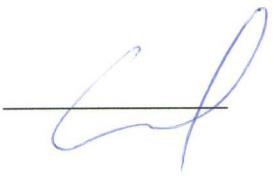 старший преподавательА.Н.Сычугов«23» апреля 2018 г.